УТВЕРЖДЕНОприказом Министерства экономического развития Донецкой Народной Республикиот 13  июля 2016г № 70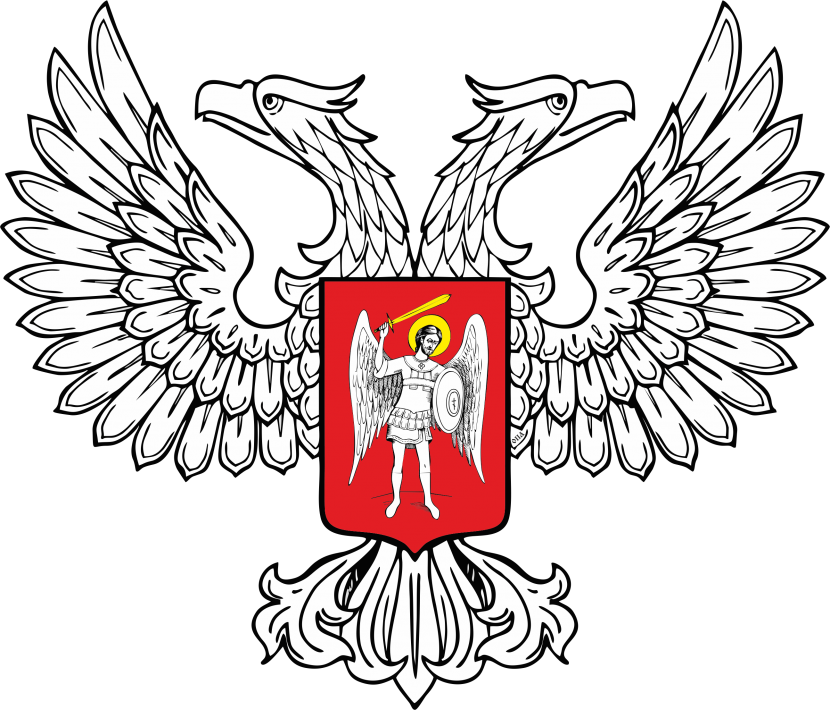 Форма № 16План закупок на бюджетный период ______________________                                                                                       (указать бюджетный период)______________________________________________________(наименование заказчика)*В случае обнародования плана закупок (изменений к нему) графы 4 и 7 не заполняются.Утвержден протоколом заседания комитета по конкурсным закупкам от «___» _____ № _____Председатель комитета по конкурсным закупкам ________________________________________________                                                                                                                                                                              (ФИО, подпись)            М.П.Секретарь комитета по конкурсным закупкам        ________________________________________________                                                                                                                                                                               (ФИО, подпись)Начальник отдела регулированиятарифов и ценообразования						                                                                         Л.Н. ВознякПредмет закупки (наименование и количество товара в ед. изм., объем работ или услуг)Код предмета закупки и наименование Классифи-катораИсточник финансирования (бюджетные или собственные средства),для бюджетных средств - название бюджета и  фонда, коды функциональной и экономической классификации расходов (КФКР и КЭКР)Ожидаемая стоимостьпредмета закупки(в рос. рублях)ПроцедуразакупкиОриентиро-вочное начало проведения процедуры закупки(месяц)Ответственное лицо(фамилия, имя, отчество; должность;  адрес, номер телефона и телефакса)Другая информация12345678**